Kreatywne zabawy z  masą solną                                                           Nauka prze zabawę, twórczość artystyczną. Chociaż zabawa z masą powoduje trochę bałaganu sprawia ona dzieciom dużą frajdę Zachęcam dzisiaj Państwa do wspólnej zabawy z dziećmi wykorzystując do tego, prostą i tanią, do przygotowania masą solną. Jak ją przygotować? Otóż, potrzebna jest:   szklanka soli drobnoziarnistej,szklanka mąki pszennej,1 łyżka oleju,1/3- 1/2 szklanki zimnej wody.                                                   Wykonanie: Zmieszaj, w misce, dokładnie sól z  mąką. Powoli dolewaj olej, wodę           i ugniataj. Wyrabiaj tak długo, aż ciasto będzie gładkie. I gotowe. Do lepienia kulek, wałeczków, figurek  wystarczy oderwać kawałek odpowiedniej wielkości   i ugniatać, lepić. Można też wycinać kształty, na rozwałkowanym cieście,              za pomocą foremek do ciasteczek. Masę solną można zabarwić barwnikiem spożywczym bądź też farbą plakatową, dodając je w trakcie wyrabiania ciasta. Można także dodać kakao, kurkumę czy też cynamon. Kurkuma nada barwę żółtą, kakao brązową, a cynamon beżową. Masa będzie dodatkowo ładnie pachnieć, a chłopaki lubią zabawy wykorzystujące aromaterapię. Intensywność koloru będzie zależeć od tego jak dużo barwnika dodacie. Masę solną można przechowywać w lodówce w zamkniętym pojemniku, co pozwoli                         ją wykorzystać do zabawy w kolejnych dniach.  Powodzenia!!!Takie zabawy są bardzo zajmujące i niezwykle rozwijają dziecko. Uczą planowania, cierpliwości, trenują motorykę małą i rozwijają  kreatywne myślenie. 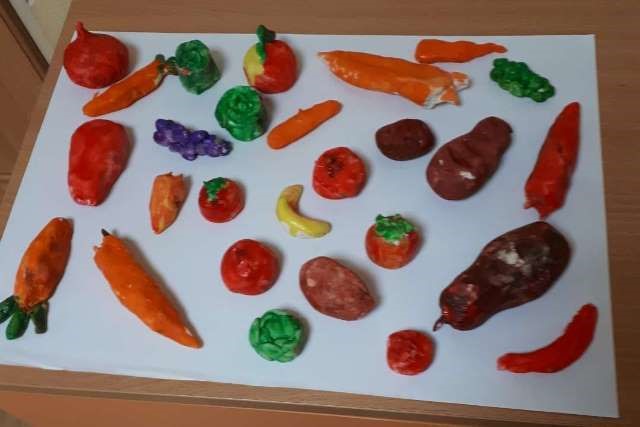 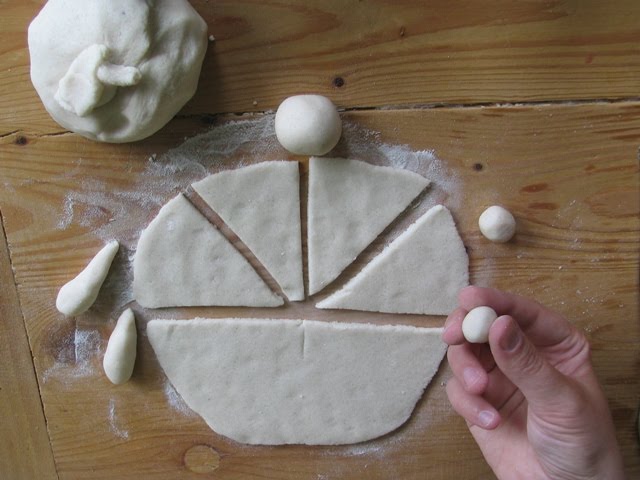 